January 2022Dear Parent/Carer,Re: ‘Matilda JR.’ whole school production 2022PARENTSPerformers have been asked to provide their own basic costumes:Girls: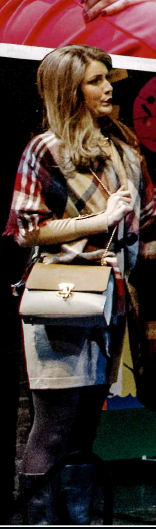 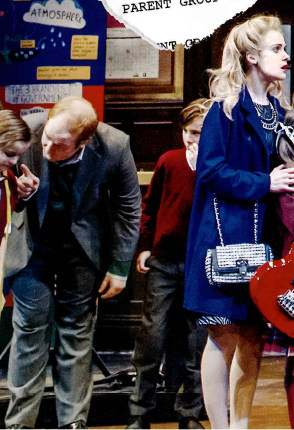 Boys: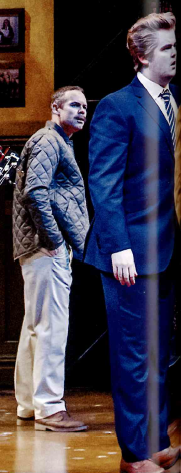 Any questions, please get in touch with me.Yours faithfullyMrs VentressCostume ManagerJustine.ventress@charlton.uk.comNo thank you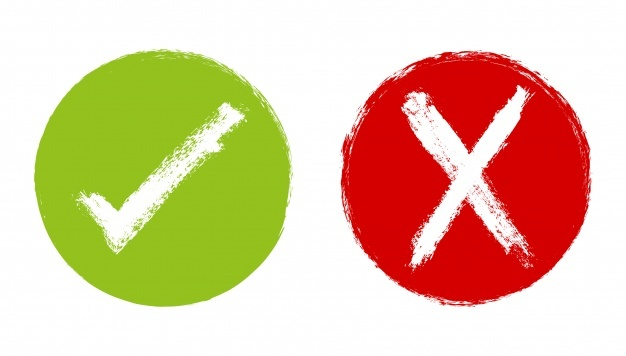 Yes please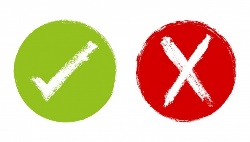 GREEN/TEAL Black‘school’ shirts/uniformColoursPatternsStripes‘grown up’ clothes smart denimwealthy appearance